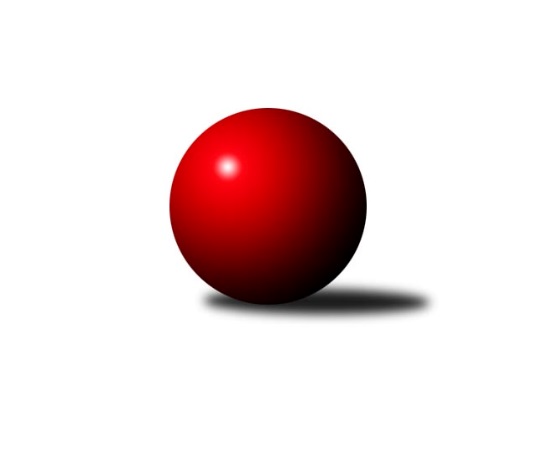 Č.16Ročník 2022/2023	22.1.2023Nejlepšího výkonu v tomto kole: 3406 dosáhlo družstvo: KK Orel TelniceJihomoravská divize 2022/2023Výsledky 16. kolaSouhrnný přehled výsledků:TJ Jiskra Otrokovice	- SK Baník Ratíškovice B	6:2	3240:3049	14.5:9.5	20.1.KK Blansko B	- TJ Sokol Brno IV	3:5	3214:3223	10.0:14.0	20.1.KK Slovan Rosice B	- KC Zlín B	3:5	3152:3173	12.5:11.5	20.1.TJ Sokol Šanov B	- TJ Sokol Husovice C	4:4	3296:3368	11.0:13.0	20.1.SK Baník Ratíškovice A	- TJ Sokol Mistřín B	6:2	3324:3235	13.5:10.5	20.1.SKK Dubňany 	- KK Orel Telnice	2:6	3261:3406	9.0:15.0	21.1.KK Vyškov C	- KK Kroměříž	6.5:1.5	3364:3273	15.0:9.0	22.1.Tabulka družstev:	1.	SK Baník Ratíškovice A	16	13	0	3	88.0 : 40.0 	214.5 : 169.5 	 3301	26	2.	KK Orel Telnice	16	11	3	2	81.5 : 46.5 	220.0 : 164.0 	 3242	25	3.	KK Kroměříž	16	10	1	5	75.5 : 52.5 	224.0 : 160.0 	 3213	21	4.	TJ Sokol Brno IV	16	10	1	5	74.0 : 54.0 	204.5 : 179.5 	 3266	21	5.	TJ Sokol Mistřín B	16	10	0	6	73.0 : 55.0 	209.5 : 174.5 	 3257	20	6.	KC Zlín B	16	9	2	5	68.0 : 60.0 	192.0 : 192.0 	 3205	20	7.	TJ Jiskra Otrokovice	16	8	1	7	67.0 : 61.0 	191.0 : 193.0 	 3186	17	8.	KK Vyškov C	16	8	0	8	63.5 : 64.5 	193.0 : 191.0 	 3145	16	9.	KK Slovan Rosice B	16	6	1	9	58.0 : 70.0 	189.5 : 194.5 	 3127	13	10.	SKK Dubňany	16	6	1	9	56.0 : 72.0 	184.0 : 200.0 	 3214	13	11.	TJ Sokol Šanov B	16	4	2	10	50.0 : 78.0 	154.0 : 230.0 	 3132	10	12.	TJ Sokol Husovice C	16	4	1	11	52.0 : 76.0 	176.0 : 208.0 	 3140	9	13.	KK Blansko B	16	3	1	12	47.0 : 81.0 	174.5 : 209.5 	 3127	7	14.	SK Baník Ratíškovice B	16	2	2	12	42.5 : 85.5 	161.5 : 222.5 	 3074	6Podrobné výsledky kola:	 TJ Jiskra Otrokovice	3240	6:2	3049	SK Baník Ratíškovice B	Tereza Divílková	132 	 151 	 156 	159	598 	 4:0 	 480 	 115	127 	 117	121	Dan Schüler	Marta Zavřelová	119 	 147 	 112 	131	509 	 3:1 	 506 	 129	140 	 108	129	Marta Beranová	Pavel Jurásek	128 	 135 	 136 	124	523 	 1:3 	 531 	 133	130 	 137	131	Luděk Vacenovský	Michael Divílek ml.	129 	 136 	 156 	136	557 	 2.5:1.5 	 515 	 129	128 	 115	143	Radovan Kadlec	Petr Jonášek	131 	 143 	 134 	122	530 	 3:1 	 466 	 104	116 	 121	125	Michal Zdražil *1	Jiří Gach	145 	 127 	 133 	118	523 	 1:3 	 551 	 127	148 	 142	134	Jarmila Bábíčkovározhodčí: Barbora Divílková st.střídání: *1 od 31. hodu Pavel SlavíkNejlepší výkon utkání: 598 - Tereza Divílková	 KK Blansko B	3214	3:5	3223	TJ Sokol Brno IV	Miroslav Flek	117 	 118 	 132 	115	482 	 1:3 	 555 	 161	113 	 141	140	Iva Rosendorfová	Ladislav Musil	141 	 144 	 132 	137	554 	 2:2 	 533 	 115	146 	 150	122	Radim Máca	Jiří Zapletal	147 	 163 	 130 	123	563 	 2:2 	 536 	 151	135 	 124	126	Lukáš Chadim	Zdeňka Ševčíková	152 	 157 	 153 	135	597 	 4:0 	 498 	 131	111 	 131	125	Petr Berka *1	Jan Kotouč *2	111 	 138 	 134 	117	500 	 1:3 	 510 	 125	124 	 137	124	Radoslav Rozsíval	Ladislav Novotný	123 	 120 	 130 	145	518 	 0:4 	 591 	 136	148 	 157	150	Marek Rozsívalrozhodčí: Jan Šmerdastřídání: *1 od 91. hodu Miroslav Vítek, *2 od 39. hodu Karel KolaříkNejlepší výkon utkání: 597 - Zdeňka Ševčíková	 KK Slovan Rosice B	3152	3:5	3173	KC Zlín B	Petr Streubel	142 	 162 	 146 	142	592 	 3:1 	 552 	 130	141 	 134	147	Tomáš Matlach	Jaroslav Smrž	121 	 109 	 102 	106	438 	 1:3 	 531 	 120	146 	 139	126	Zdeněk Bachňák	Kristýna Klištincová	131 	 123 	 128 	117	499 	 2:2 	 517 	 146	148 	 121	102	Martin Polepil	Karel Plaga	127 	 137 	 141 	119	524 	 1:3 	 517 	 129	110 	 153	125	Zdeněk Šeděnka	Šárka Palková	150 	 121 	 140 	145	556 	 2.5:1.5 	 539 	 147	130 	 140	122	Filip Vrzala	Petr Špatný	145 	 135 	 126 	137	543 	 3:1 	 517 	 132	133 	 129	123	Petr Polepilrozhodčí: Petr StreubelNejlepší výkon utkání: 592 - Petr Streubel	 TJ Sokol Šanov B	3296	4:4	3368	TJ Sokol Husovice C	Aleš Procházka	121 	 148 	 120 	137	526 	 2.5:1.5 	 522 	 120	134 	 131	137	Martin Gabrhel	Marta Volfová	113 	 133 	 124 	145	515 	 1:3 	 625 	 163	181 	 144	137	Petr Trusina	Ivana Blechová	162 	 150 	 135 	125	572 	 2:2 	 563 	 132	131 	 150	150	Marek Škrabal	Ladislav Kacetl	148 	 139 	 135 	129	551 	 2:2 	 517 	 120	103 	 160	134	Radim Kozumplík *1	Petr Bakaj	132 	 155 	 144 	160	591 	 2:2 	 563 	 140	142 	 146	135	Jiří Rauschgold	Jaroslav Šindelář	128 	 153 	 122 	138	541 	 1.5:2.5 	 578 	 154	115 	 171	138	Pavel Husarrozhodčí: Jiří Mikastřídání: *1 od 35. hodu Tomáš PeřinaNejlepší výkon utkání: 625 - Petr Trusina	 SK Baník Ratíškovice A	3324	6:2	3235	TJ Sokol Mistřín B	Tomáš Koplík ml.	151 	 144 	 147 	140	582 	 2:2 	 552 	 115	134 	 153	150	Dennis Urc	Kamil Ševela	142 	 147 	 126 	134	549 	 3:1 	 516 	 131	115 	 140	130	Milan Peťovský	Jaroslav Šerák *1	131 	 117 	 139 	123	510 	 2:2 	 531 	 135	143 	 138	115	Zdeněk Sedláček	Dominik Schüller	136 	 127 	 146 	155	564 	 2.5:1.5 	 558 	 134	144 	 125	155	Jaroslav Polášek	Josef Něnička	148 	 128 	 129 	137	542 	 1:3 	 543 	 120	129 	 141	153	Zbyněk Bábíček	Radim Čuřík	141 	 143 	 143 	150	577 	 3:1 	 535 	 129	147 	 133	126	Jakub Cizlerrozhodčí:  Vedoucí družstevstřídání: *1 od 61. hodu Viktor VýletaNejlepší výkon utkání: 582 - Tomáš Koplík ml.	 SKK Dubňany 	3261	2:6	3406	KK Orel Telnice	Roman Janás	117 	 141 	 123 	120	501 	 1:3 	 588 	 176	127 	 141	144	Zdenek Pokorný	Josef Černý	135 	 144 	 136 	129	544 	 2:2 	 553 	 123	135 	 160	135	Josef Král	Zdeněk Jurkovič	120 	 125 	 135 	132	512 	 0:4 	 561 	 132	145 	 148	136	Mirek Mikáč	Stanislav Herka	132 	 121 	 124 	144	521 	 1:3 	 561 	 116	145 	 143	157	Jiří Dvořák	Marek Dostál	158 	 152 	 151 	125	586 	 3:1 	 555 	 141	143 	 135	136	Jiří Šimeček	Vít Svoboda	155 	 143 	 150 	149	597 	 2:2 	 588 	 146	148 	 141	153	František Hrazdírarozhodčí: Alžběta HarcováNejlepší výkon utkání: 597 - Vít Svoboda	 KK Vyškov C	3364	6.5:1.5	3273	KK Kroměříž	Jana Kurialová	148 	 146 	 148 	135	577 	 2:2 	 577 	 146	152 	 137	142	Tomáš Kejík	Miloslav Krejčí	148 	 143 	 136 	144	571 	 3:1 	 520 	 125	148 	 128	119	Petr Boček	Vladimír Crhonek	128 	 160 	 152 	141	581 	 2:2 	 576 	 122	153 	 156	145	Daniel Mach	Petr Matuška	144 	 146 	 150 	129	569 	 3:1 	 541 	 129	140 	 141	131	Jaroslav Pavlík	Jana Kovářová	131 	 132 	 123 	139	525 	 2:2 	 528 	 124	137 	 147	120	Radek Ingr	Břetislav Láník	142 	 125 	 144 	130	541 	 3:1 	 531 	 137	138 	 136	120	Jiří Tesařrozhodčí: Břetislav LáníkNejlepší výkon utkání: 581 - Vladimír CrhonekPořadí jednotlivců:	jméno hráče	družstvo	celkem	plné	dorážka	chyby	poměr kuž.	Maximum	1.	Radim Čuřík 	SK Baník Ratíškovice A	588.36	380.4	208.0	2.2	8/8	(630)	2.	Marek Rozsíval 	TJ Sokol Brno IV	580.71	377.4	203.3	3.6	9/9	(648)	3.	Tomáš Kejík 	KK Kroměříž	577.45	375.1	202.3	1.3	8/8	(605)	4.	Petr Streubel 	KK Slovan Rosice B	566.50	377.5	189.0	4.0	7/8	(594)	5.	Michael Divílek  ml.	TJ Jiskra Otrokovice	563.19	372.7	190.5	1.8	9/9	(612)	6.	Zbyněk Bábíček 	TJ Sokol Mistřín B	559.67	369.5	190.2	4.6	9/9	(612)	7.	Jaroslav Polášek 	TJ Sokol Mistřín B	557.94	372.2	185.8	5.5	8/9	(606)	8.	Radek Horák 	TJ Sokol Mistřín B	557.86	370.5	187.4	4.7	7/9	(614)	9.	Martina Zimáková 	KC Zlín B	555.67	373.6	182.0	3.9	5/7	(596)	10.	Zdeňka Ševčíková 	KK Blansko B	553.69	363.3	190.4	3.1	7/8	(612)	11.	Marek Dostál 	SKK Dubňany 	552.38	358.3	194.0	5.4	6/7	(586)	12.	Tomáš Koplík  ml.	SK Baník Ratíškovice A	551.79	371.5	180.3	5.7	7/8	(610)	13.	Radim Máca 	TJ Sokol Brno IV	551.18	375.8	175.4	6.1	9/9	(628)	14.	Iva Rosendorfová 	TJ Sokol Brno IV	550.17	362.1	188.1	4.7	9/9	(585)	15.	Zdenek Pokorný 	KK Orel Telnice	549.16	363.7	185.4	4.8	7/9	(612)	16.	František Hrazdíra 	KK Orel Telnice	548.43	371.2	177.2	4.6	8/9	(588)	17.	Josef Černý 	SKK Dubňany 	547.43	369.4	178.0	5.1	6/7	(584)	18.	Dominik Schüller 	SK Baník Ratíškovice A	546.76	365.8	181.0	3.8	8/8	(580)	19.	Vít Svoboda 	SKK Dubňany 	545.86	371.8	174.0	5.6	7/7	(597)	20.	Jakub Cizler 	TJ Sokol Mistřín B	544.76	373.1	171.6	7.2	9/9	(573)	21.	Ladislav Novotný 	KK Blansko B	543.55	366.8	176.8	5.7	8/8	(585)	22.	Pavel Kubálek 	KC Zlín B	542.21	368.0	174.2	4.6	6/7	(569)	23.	Daniel Mach 	KK Kroměříž	539.36	360.3	179.1	5.6	6/8	(578)	24.	Lukáš Chadim 	TJ Sokol Brno IV	539.08	361.8	177.3	5.4	8/9	(566)	25.	Jiří Šimeček 	KK Orel Telnice	538.80	368.4	170.4	6.3	8/9	(607)	26.	Vojtěch Stárek 	TJ Sokol Husovice C	538.13	359.6	178.5	5.4	6/7	(560)	27.	Roman Janás 	SKK Dubňany 	537.89	362.2	175.7	6.0	6/7	(586)	28.	Aleš Procházka 	TJ Sokol Šanov B	537.11	363.1	174.0	5.4	8/9	(594)	29.	Radovan Kadlec 	SK Baník Ratíškovice B	536.38	367.5	168.8	5.8	7/8	(585)	30.	Josef Král 	KK Orel Telnice	536.34	353.8	182.5	5.5	8/9	(568)	31.	Petr Trusina 	TJ Sokol Husovice C	536.26	361.1	175.2	7.7	6/7	(625)	32.	Jaroslav Šerák 	SK Baník Ratíškovice A	536.00	368.0	168.0	6.6	7/8	(571)	33.	Jiří Gach 	TJ Jiskra Otrokovice	535.69	361.3	174.4	5.2	7/9	(576)	34.	Tomáš Matlach 	KC Zlín B	535.47	362.9	172.5	8.0	5/7	(552)	35.	Filip Vrzala 	KC Zlín B	535.45	363.3	172.2	5.7	7/7	(561)	36.	Jiří Rauschgold 	TJ Sokol Husovice C	534.60	369.9	164.7	7.3	5/7	(588)	37.	Zdeněk Šeděnka 	KC Zlín B	534.53	354.1	180.5	6.5	5/7	(590)	38.	Jiří Tesař 	KK Kroměříž	534.52	363.3	171.2	5.8	8/8	(580)	39.	Lucie Kelpenčevová 	TJ Sokol Husovice C	534.21	364.7	169.5	5.7	6/7	(569)	40.	Josef Něnička 	SK Baník Ratíškovice A	533.71	361.5	172.2	4.3	6/8	(564)	41.	Miroslav Vítek 	TJ Sokol Brno IV	533.30	370.1	163.3	9.1	7/9	(567)	42.	Miloslav Krejčí 	KK Vyškov C	532.43	360.0	172.4	4.6	8/8	(593)	43.	Jiří Dvořák 	KK Orel Telnice	532.08	367.6	164.5	6.2	9/9	(561)	44.	Michal Klvaňa 	KK Slovan Rosice B	531.79	361.6	170.2	7.1	8/8	(585)	45.	Petr Polepil 	KC Zlín B	530.90	363.8	167.1	5.8	7/7	(604)	46.	Aleš Zlatník 	SKK Dubňany 	529.15	369.0	160.2	6.0	5/7	(570)	47.	Petr Večerka 	KK Vyškov C	528.47	362.4	166.1	5.6	6/8	(604)	48.	Radoslav Rozsíval 	TJ Sokol Brno IV	528.23	362.0	166.3	7.8	7/9	(557)	49.	Ladislav Kacetl 	TJ Sokol Šanov B	527.59	357.8	169.8	6.7	7/9	(572)	50.	Petr Bakaj 	TJ Sokol Šanov B	527.29	362.2	165.1	7.4	8/9	(591)	51.	Jaroslav Zahrádka 	KK Vyškov C	525.94	352.3	173.6	7.7	8/8	(570)	52.	Šárka Palková 	KK Slovan Rosice B	525.76	360.9	164.9	8.2	7/8	(570)	53.	Milan Svačina 	KK Vyškov C	525.69	358.9	166.8	6.4	8/8	(561)	54.	Luděk Vacenovský 	SK Baník Ratíškovice B	525.57	355.7	169.9	6.4	7/8	(548)	55.	Radim Kozumplík 	TJ Sokol Husovice C	524.61	354.5	170.1	8.4	6/7	(549)	56.	Josef Kotlán 	KK Blansko B	524.52	353.5	171.0	5.8	7/8	(583)	57.	Stanislav Herka 	SKK Dubňany 	524.11	356.6	167.5	7.3	6/7	(547)	58.	Milan Peťovský 	TJ Sokol Mistřín B	523.96	356.6	167.4	6.5	7/9	(550)	59.	Petr Boček 	KK Kroměříž	523.43	358.2	165.3	8.1	7/8	(549)	60.	Radek Ingr 	KK Kroměříž	523.39	358.3	165.1	7.2	8/8	(553)	61.	Zdeněk Jurkovič 	SKK Dubňany 	523.10	360.7	162.4	8.8	7/7	(576)	62.	Zdeněk Sedláček 	TJ Sokol Mistřín B	522.50	363.3	159.3	11.6	8/9	(556)	63.	Petr Jonášek 	TJ Jiskra Otrokovice	522.38	362.3	160.1	7.5	6/9	(591)	64.	Jaroslav Pavlík 	KK Kroměříž	522.00	354.9	167.1	7.9	7/8	(570)	65.	Karel Plaga 	KK Slovan Rosice B	521.50	360.0	161.5	7.6	6/8	(559)	66.	Petr Matuška 	KK Vyškov C	521.01	359.1	161.9	6.7	7/8	(569)	67.	Tomáš Peřina 	TJ Sokol Husovice C	520.11	356.6	163.5	7.5	6/7	(575)	68.	Miroslav Flek 	KK Blansko B	517.10	354.7	162.4	8.1	6/8	(566)	69.	Jiří Zapletal 	KK Blansko B	505.06	347.3	157.8	8.4	7/8	(563)	70.	Pavel Petrů 	TJ Sokol Šanov B	501.52	356.2	145.3	10.4	7/9	(536)	71.	Zdeněk Helešic 	SK Baník Ratíškovice B	495.69	354.6	141.1	11.9	6/8	(559)		Pavel Husar 	TJ Sokol Husovice C	569.50	389.5	180.0	3.0	2/7	(578)		Lenka Haboňová 	KK Kroměříž	564.50	375.0	189.5	4.0	2/8	(589)		Martin Gabrhel 	TJ Sokol Husovice C	561.50	378.0	183.5	3.5	2/7	(601)		Marek Škrabal 	TJ Sokol Husovice C	561.17	368.7	192.5	5.3	3/7	(564)		Viktor Výleta 	SK Baník Ratíškovice A	558.63	367.6	191.0	4.2	5/8	(601)		Pavel Dvořák 	KK Orel Telnice	554.35	370.0	184.4	4.0	5/9	(585)		Václav Luža 	TJ Sokol Mistřín B	554.00	391.0	163.0	9.0	1/9	(554)		Tereza Divílková 	TJ Jiskra Otrokovice	548.33	361.6	186.8	5.6	4/9	(598)		Ladislav Musil 	KK Blansko B	547.00	365.3	181.8	7.0	2/8	(554)		Mirek Mikáč 	KK Orel Telnice	545.07	357.8	187.3	5.5	5/9	(594)		Kateřina Ondrouchová 	TJ Jiskra Otrokovice	545.00	363.0	182.0	6.0	1/9	(545)		Jana Kurialová 	KK Vyškov C	544.13	378.1	166.1	6.1	5/8	(581)		Jaromír Šula 	TJ Sokol Husovice C	544.00	355.5	188.5	5.0	2/7	(553)		Barbora Pekárková  ml.	TJ Jiskra Otrokovice	543.78	357.2	186.6	6.7	3/9	(624)		Václav Kratochvíla 	SKK Dubňany 	543.00	371.0	172.0	7.8	2/7	(573)		Petr Bakaj  ml.	TJ Sokol Šanov B	542.75	359.5	183.3	3.3	4/9	(562)		Jaroslav Komárek 	TJ Sokol Brno IV	542.00	362.0	180.0	9.0	1/9	(542)		Petr Vyhnalík 	KK Slovan Rosice B	542.00	377.0	165.0	15.0	1/8	(542)		Miroslav Ptáček 	KK Slovan Rosice B	540.94	366.5	174.4	5.8	5/8	(578)		Dennis Urc 	TJ Sokol Mistřín B	540.56	373.2	167.4	7.8	4/9	(589)		Jakub Süsz 	TJ Jiskra Otrokovice	538.50	359.3	179.3	5.8	2/9	(556)		Jaroslav Šindelář 	TJ Sokol Šanov B	537.67	378.7	159.0	9.0	1/9	(541)		Kamil Ševela 	SK Baník Ratíškovice A	534.40	373.6	160.8	5.8	5/8	(578)		Kristýna Blechová 	TJ Sokol Šanov B	533.50	364.3	169.3	6.0	4/9	(559)		Vladimír Crhonek 	KK Vyškov C	533.50	367.3	166.2	9.3	3/8	(581)		Ivana Blechová 	TJ Sokol Šanov B	530.90	365.7	165.2	7.1	5/9	(572)		Jarmila Bábíčková 	SK Baník Ratíškovice B	530.20	372.0	158.2	7.8	5/8	(551)		Lukáš Lehocký 	TJ Sokol Husovice C	530.00	370.5	159.5	12.0	2/7	(556)		Roman Stříbrný 	TJ Sokol Šanov B	529.20	369.0	160.2	9.1	3/9	(565)		Marta Volfová 	TJ Sokol Šanov B	528.00	361.5	166.5	6.6	4/9	(542)		Zdeněk Bachňák 	KC Zlín B	527.81	369.7	158.1	8.4	4/7	(549)		Martin Polepil 	KC Zlín B	526.56	366.9	159.6	9.8	3/7	(559)		Michael Divílek  st.	TJ Jiskra Otrokovice	526.50	364.8	161.8	10.0	4/9	(554)		Lukáš Sabák 	TJ Jiskra Otrokovice	526.00	368.0	158.0	9.0	1/9	(526)		Pavel Zaremba 	KK Vyškov C	525.00	358.0	167.0	10.0	1/8	(525)		Jana Kovářová 	KK Vyškov C	525.00	382.0	143.0	12.0	1/8	(525)		Marta Zavřelová 	TJ Jiskra Otrokovice	524.30	364.2	160.1	9.2	2/9	(540)		Zdeněk Drlík 	TJ Jiskra Otrokovice	524.25	356.3	168.0	9.3	4/9	(544)		Dan Schüler 	SK Baník Ratíškovice B	523.67	366.8	156.8	7.7	3/8	(564)		Milan Mikáč 	KK Orel Telnice	523.60	360.9	162.7	7.9	5/9	(595)		Pavel Struhař 	KC Zlín B	523.00	357.0	166.0	7.0	1/7	(523)		Vojtěch Toman 	SK Baník Ratíškovice A	523.00	357.0	166.0	9.0	1/8	(523)		Břetislav Láník 	KK Vyškov C	523.00	365.2	157.8	9.3	3/8	(571)		Petr Kesjár 	TJ Sokol Šanov B	520.67	356.7	164.0	5.3	1/9	(567)		Tomáš Květoň 	SK Baník Ratíškovice B	519.55	356.3	163.3	9.2	5/8	(557)		Marta Beranová 	SK Baník Ratíškovice B	517.00	357.1	159.9	5.9	2/8	(549)		Pavel Jurásek 	TJ Jiskra Otrokovice	516.92	354.6	162.3	8.7	3/9	(547)		Petr Berka 	TJ Sokol Brno IV	516.67	353.8	162.9	10.3	4/9	(533)		Jakub Sabák 	TJ Jiskra Otrokovice	515.15	351.1	164.1	8.3	5/9	(546)		Jan Veselovský 	TJ Sokol Husovice C	513.00	372.0	141.0	8.0	1/7	(513)		Robert Pacal 	TJ Sokol Husovice C	512.00	357.0	155.0	13.0	1/7	(512)		Luděk Svozil 	TJ Sokol Mistřín B	512.00	361.0	151.0	8.0	1/9	(512)		Stanislav Červenka 	TJ Sokol Šanov B	510.50	353.8	156.7	9.2	3/9	(547)		Pavel Martinek 	TJ Sokol Šanov B	509.50	359.5	150.0	7.5	2/9	(518)		Jana Mačudová 	SK Baník Ratíškovice B	509.00	338.0	171.0	8.0	1/8	(509)		Vít Janáček 	KK Blansko B	507.95	352.5	155.5	9.4	5/8	(546)		Marie Kobylková 	SK Baník Ratíškovice B	507.81	347.1	160.8	11.9	4/8	(534)		Magda Winterová 	KK Slovan Rosice B	507.50	366.0	141.5	10.5	2/8	(516)		Karel Kolařík 	KK Blansko B	504.13	359.3	144.9	13.1	4/8	(530)		Kristýna Klištincová 	KK Slovan Rosice B	502.44	350.6	151.9	11.7	3/8	(545)		Igor Sedlák 	TJ Sokol Husovice C	501.00	353.0	148.0	11.0	1/7	(501)		Teofil Hasák 	TJ Jiskra Otrokovice	500.80	352.6	148.2	11.4	5/9	(549)		Eliška Novotná 	TJ Jiskra Otrokovice	500.50	338.0	162.5	11.0	2/9	(523)		Martin Cihlář 	KK Blansko B	499.50	353.2	146.3	14.5	3/8	(538)		Pavel Slavík 	SK Baník Ratíškovice B	498.04	337.8	160.3	8.8	4/8	(571)		Adam Šoltés 	KK Slovan Rosice B	494.00	349.0	145.0	13.0	2/8	(510)		Petr Špatný 	KK Slovan Rosice B	492.00	340.2	151.8	9.3	5/8	(545)		Adam Pavel Špaček 	TJ Sokol Mistřín B	492.00	360.0	132.0	13.0	1/9	(492)		Jan Kotouč 	KK Blansko B	491.00	341.3	149.7	13.3	3/8	(529)		Jan Klimentík 	TJ Sokol Šanov B	488.75	335.5	153.3	12.5	2/9	(515)		Anastasios Jiaxis 	KK Slovan Rosice B	488.00	340.0	148.0	13.0	1/8	(488)		Michal Zdražil 	SK Baník Ratíškovice B	484.50	330.3	154.2	12.9	5/8	(582)		Jaroslav Smrž 	KK Slovan Rosice B	482.87	339.9	142.9	13.5	5/8	(507)		Tomáš Kuchta 	KK Kroměříž	480.33	341.3	139.0	16.0	3/8	(542)		Karel Mecl 	SK Baník Ratíškovice B	457.00	338.0	119.0	15.0	1/8	(457)		Dalibor Dvorník 	TJ Sokol Husovice C	174.00	149.0	25.0	11.0	1/7	(174)Sportovně technické informace:Starty náhradníků:registrační číslo	jméno a příjmení 	datum startu 	družstvo	číslo startu26421	Jaroslav Šindelář	20.01.2023	TJ Sokol Šanov B	1x26312	Ivana Blechová	20.01.2023	TJ Sokol Šanov B	1x15315	Michal Zdražil	20.01.2023	SK Baník Ratíškovice B	1x16538	Pavel Jurásek	20.01.2023	TJ Jiskra Otrokovice	1x8701	Jana Kovářová	22.01.2023	KK Vyškov C	1x
Hráči dopsaní na soupisku:registrační číslo	jméno a příjmení 	datum startu 	družstvo	20714	Iva Rosendorfová	20.01.2023	TJ Sokol Brno IV	Program dalšího kola:17. kolo3.2.2023	pá	18:00	KC Zlín B - TJ Jiskra Otrokovice	3.2.2023	pá	18:00	SK Baník Ratíškovice B - KK Vyškov C	3.2.2023	pá	18:00	KK Kroměříž - TJ Sokol Brno IV	4.2.2023	so	10:00	TJ Sokol Husovice C - SK Baník Ratíškovice A	4.2.2023	so	10:00	SKK Dubňany  - KK Blansko B	4.2.2023	so	14:30	KK Orel Telnice - TJ Sokol Šanov B	4.2.2023	so	16:30	TJ Sokol Mistřín B - KK Slovan Rosice B	Nejlepší šestka kola - absolutněNejlepší šestka kola - absolutněNejlepší šestka kola - absolutněNejlepší šestka kola - absolutněNejlepší šestka kola - dle průměru kuželenNejlepší šestka kola - dle průměru kuželenNejlepší šestka kola - dle průměru kuželenNejlepší šestka kola - dle průměru kuželenNejlepší šestka kola - dle průměru kuželenPočetJménoNázev týmuVýkonPočetJménoNázev týmuPrůměr (%)Výkon1xPetr TrusinaHusovice C6251xPetr TrusinaHusovice C115.476252xTereza DivílkováOtrokovice5984xPetr StreubelRosice B113.015925xZdeňka ŠevčíkováBlansko B5975xZdeňka ŠevčíkováBlansko B111.565974xVít SvobodaDubňany5972xVít SvobodaDubňany111.295972xPetr StreubelRosice B5922xTereza DivílkováOtrokovice110.995981xPetr BakajŠanov B5916xMarek RozsívalSokol Brno IV110.44591